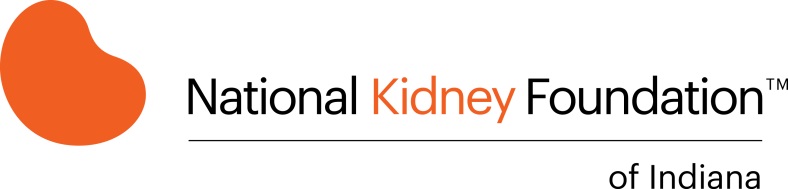 INDIANA KIDNEY CHECK SCREENINGPRE-SURVEYPlease answer these questions before participating in the Indiana Kidney Check screening. Please circle your answer:Do you know what the kidneys do and how they help the body to function?YesNoCan you think of 3 risk factors for kidney disease?YesNoDo you know what to do to keep your kidneys healthy?YesNoINDIANA EXAMEN DE CHEQUE DE RIÑÓN PRE-ENCUESTAPor favor, conteste estas preguntas antes de participar en el examen de Indiana Kidney Check. Por favor circule su respuesta:1. ¿Sabes lo que hacen los riñones y cómo ayudan al cuerpo a funcionar?        Sí   B. No2. ¿Puede pensar en 3 factores de riesgo para la enfermedad renal?        Sí    B. No3. ¿Sabe qué hacer para mantener sus riñones sanos?        Sí   B. No